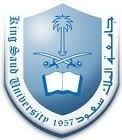 التطبيق والمثال في مواد العلوم الشرعيةمثال:الدرس : أصحاب النبي صلى الله عليه و سلم .الصف : السادس الابتدائي – الفصل الثاني . الهدف : أن يتعرف الطالب على حقوق أصحاب النبي صلى الله عليه و سلم و يوقرهم .قبل أن يبدأ المعلم في الدرس يوضح للطلبة  ما هو مطلوب منهم في نهاية الحصة و يشرح لهم طريقة تدوين المذكرات بطريقة تجزيء الورقة  .من الممكن أن يجزيء الطلبة الورقة بالطريقة المناسبة لهم،  لكن من الأفضل ثني الورقة في المنتصف بحيث يكون ثلث الورقة للعناوين الرئيسية و الثلثين الآخيرين للمعلومات التفصيلية . نموذج : بعد أن ينتهي المعلم من الدرس يطلب من الطلبة قراءة ما تم تدوينه من معلومات لديهم . اسم الطالب: مرادي الشكرهـ                                                            الرقم الجامعي :مالمواد مدى ملاءمتهامدى ملاءمتهامدى ملاءمتهاالملاحظةمالمواد ملائمغيرملائمغيرملائمالملاحظة1التلاوة2الحفظ3التفسير 4التوحيد5الحديث6الفقه7السيرةالصحابي حقوق أصحاب النبي صلى الله عليه و سلم مظاهر توقير أصحاب النبي صلى الله عليه و سلم هو من لقي النبي صلى الله عليه و سلم مؤمنًا به و مات على الإسلام . الترحم عليهم والاستغفار لهم – الإقتداء بهم – موالاتهم و محبتهم – معادات من عاداهم . الترضي عنهم عند ذكرهم – الثناء عليهم – نشر فضائلهم – الحذر من سبهم . 